ΑΙΤΗΣΗΕΠΩΝΥΜΟ__________________ΟΝΟΜΑ_________________ΕΙΔΙΚΟΤΗΤΑ_________________ΣΧΟΛΕΙΟ_______________________________ΤΗΛ. ΣΧΟΛΕΙΟΥ_____________ΔΙΕΥΘΥΝΣΗ ΚΑΤΟΙΚΙΑΣ_________________________ΤΗΛ.ΚΑΤΟΙΚΙΑΣ___________________ΚΙΝΗΤΟ____________________Επιθυμώ να συμμετάσχω στο Εκπαιδευτικό Σεμινάριο με θέμα: ‘Διαχείριση Προβλημάτων Σχολικής Τάξης’ που διοργανώνει το Κέντρο Πρόληψης των Εξαρτήσεων και Προαγωγής της Ψυχοκοινωνικής Υγείας Π.Ε. Αιτωλ/νίας «ΟΔΥΣΣΕΑΣ» σε συνεργασία με τη Δευτεροβάθμια Εκπαίδευση του Νομού Αιτωλοακαρνανίας (Τμήμα Σχολικών Δραστηριοτήτων), διάρκειας πέντε μηνών (Ιανουάριος 2015- Μάιος 2015) με μία θεματική ανά μία ημέρα του μήνα που θα πραγματοποιηθεί στη Ναύπακτο (Αίθουσα Δημοτικού Συμβουλίου- Παλιό Ξενοδοχείο Ξενία- Θ.Α. Νόβα και Αρβανίτη γωνία)Ημερομηνία:___________________________________ Ο αιτών /Η αιτούσα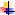 